
2018 VIRGINIA NETWORK ANNUAL STATE CONFERENCE
6TH WOMEN OF COLOR CONFERENCE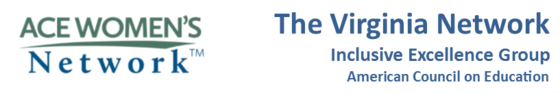 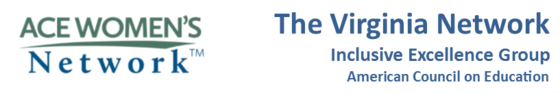 THE POWER OF WOMEN: ADVOCATING FOR DIVERSITY AND INCLUSION
Thursday, May 24, 2018 @ Old Dominion University, Norfolk, VA
CALL FOR SESSION PROPOSALSThe Executive Board of the Virginia Network invites you to submit a session proposal for the 2018 annual state conference/6th Women of Color Conference to be held on Thursday, May 24, 2018 at Old Dominion University in Norfolk, Virginia.   The annual conference is designed for women who serve the varied and diverse institutions and agencies of higher education in the Commonwealth and provides opportunities for networking, collaboration, and sharing information about the national, state, and regional issues affecting higher education today.This year’s conference theme is The Power of Women: Advocating for Diversity and Inclusion. For the purposes of this conference, diversity is defined as: a variety, assortment, multiplicity and wide range; while inclusion is defined as: the presence, insertion, validation, consideration, incorporation and addition of. The conference planning committee seeks engaging concurrent sessions in which a diversity of topic areas, institutional types, perspectives, and experiences are represented.  Specifically, our goal is to offer sessions of interest to individuals at multiple levels and areas of the organization, including frontline, early career, mid-management, senior leadership, mid- and late-career, board member, and others. Successful proposals will:Represent multiple and diverse perspectives on the theme;Reflect expertise, broad applicability, and replicability;Share best and promising practices and experiences; andFoster open dialogue and idea sharing.Please use the attached form to submit your proposal. Proposals should be sent to komiller@nsu.edu. The deadline for submissions is Friday, February 16, 2018 at 11:59PM.  Proposal acceptances will be sent out no later than Monday, March 05, 2018.  Session presenters are expected to pay and register for the conference.******The Virginia Network is affiliated with the American Council on Education Women’s Network and offers programs to identify women leaders, develop their leadership abilities, advance their careers, link them with other women and mentors, and support women in higher education at the national, state, and local levels.  Read what a few of last year’s conference attendees said they liked best about the Virginia Network annual conference:“Meeting so many dynamic women who are making a difference in higher education throughout the Commonwealth.”“The fellowship and knowledge exchange during the conference in both formal and informal environments.”“It is always wonderful to see the diversity of people and places represented in Virginia’s higher education.”“The energy of being around so many smart, creative women.”“The networking.  The atmosphere of support.  The sessions.  The people.  You name it, I loved it!”If you have questions, please contact your 2018 VA Network Annual Conference co-chairs, Karen Campbell, kcampbell@tcc.edu, Dorothy Jones, dljones@nsu.edu, or Jeanie Kline, jkline@odu.edu. 2018 VIRGINIA NETWORK ANNUAL STATE CONFERENCE6th Women of Color Conference The Power of Women: Advocating for Diversity and Inclusion 
Thursday, May 24, 2018, Old Dominion University, Norfolk, VA
CALL FOR SESSION PROPOSALSProgram Title:      Coordinating Presenter Information:Full Name:  Title:       Institution/Organization:      Address 1:      Address 2:       City:      					State:      				Zip:       Phone:       					Email:       Additional Presenters:Full Name:       Title:       Institution/Organization:       Full Name:       Title:       Institution/Organization:       Full Name:       Title:       Institution/Organization:       Full Name:       Title:       Institution/Organization:       Program Abstract:Brief description to be printed in the conference program – 80-word maximum.Program Outline:Please include how your program reflects this year’s conference theme.  Sessions are scheduled for 60-75 minute slots (please indicate your preference).  A/V Requests:An LCD projector and screen are provided for each session, but presenters are responsible for bringing their own computers.  Any additional A/V requests can be made in the box below, but are subject to approval by the review committee.